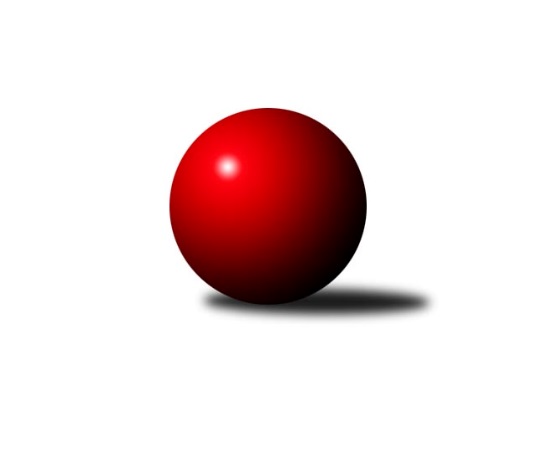 Č.20Ročník 2021/2022	20.3.2022Nejlepšího výkonu v tomto kole: 2708 dosáhlo družstvo: TJ Sokol Šanov BJihomoravský KP1 jih 2021/2022Výsledky 20. kolaSouhrnný přehled výsledků:TJ Sokol Mistřín C	- TJ Sokol Vážany	5:3	2707:2697	6.0:6.0	18.3.TJ Sokol Šanov B	- TJ Lokomotiva Valtice B	5:3	2708:2524	8.0:4.0	18.3.SK Baník Ratíškovice C	- KK Vyškov D	3:5	2458:2471	6.0:6.0	19.3.KK Jiskra Čejkovice B	- SK Podlužan Prušánky B	1:7	2537:2585	3.5:8.5	19.3.TJ Jiskra Kyjov	- KK Sokol Litenčice	5.5:2.5	2428:2351	7.0:5.0	20.3.Tabulka družstev:	1.	TJ Sokol Šanov B	18	15	0	3	97.5 : 46.5 	127.5 : 88.5 	 2599	30	2.	SK Podlužan Prušánky B	17	11	2	4	88.0 : 48.0 	126.5 : 77.5 	 2640	24	3.	TJ Sokol Vážany	18	11	0	7	82.0 : 62.0 	123.5 : 92.5 	 2585	22	4.	TJ Jiskra Kyjov	18	10	1	7	76.5 : 67.5 	110.0 : 106.0 	 2509	21	5.	KK Sokol Litenčice	17	10	0	7	74.0 : 62.0 	101.5 : 102.5 	 2527	20	6.	TJ Lokomotiva Valtice B	18	7	2	9	69.5 : 74.5 	103.5 : 112.5 	 2500	16	7.	KK Vyškov D	18	7	1	10	63.5 : 80.5 	97.0 : 119.0 	 2497	15	8.	TJ Sokol Vracov B	18	7	0	11	66.0 : 78.0 	95.0 : 121.0 	 2507	14	9.	TJ Sokol Mistřín C	19	6	2	11	66.0 : 86.0 	110.5 : 117.5 	 2517	14	10.	KK Jiskra Čejkovice B	19	5	2	12	56.0 : 96.0 	98.5 : 129.5 	 2473	12	11.	SK Baník Ratíškovice C	18	5	0	13	53.0 : 91.0 	94.5 : 121.5 	 2500	10Podrobné výsledky kola:	 TJ Sokol Mistřín C	2707	5:3	2697	TJ Sokol Vážany	Radim Holešinský	 	 231 	 218 		449 	 0:2 	 460 	 	236 	 224		Radim Kroupa	Adam Pavel Špaček	 	 201 	 225 		426 	 1:1 	 447 	 	223 	 224		Jozef Kamenišťák	Luděk Svozil	 	 225 	 250 		475 	 2:0 	 438 	 	212 	 226		Petr Sedláček	Drahomír Urc	 	 222 	 214 		436 	 1:1 	 431 	 	208 	 223		Radek Loubal	Vladislav Kozák	 	 255 	 244 		499 	 2:0 	 450 	 	218 	 232		Petr Malý	Jaroslav Polášek	 	 207 	 215 		422 	 0:2 	 471 	 	231 	 240		Josef Kamenišťákrozhodčí: Ivan BlahaNejlepší výkon utkání: 499 - Vladislav Kozák	 TJ Sokol Šanov B	2708	5:3	2524	TJ Lokomotiva Valtice B	Aleš Procházka	 	 213 	 231 		444 	 0:2 	 463 	 	226 	 237		Josef Vařák	Jaroslav Klimentík	 	 228 	 234 		462 	 2:0 	 381 	 	185 	 196		Robert Gecs	Petr Kesjár	 	 250 	 280 		530 	 2:0 	 447 	 	204 	 243		Eduard Jung	Ladislav Kacetl	 	 205 	 209 		414 	 1:1 	 431 	 	230 	 201		Roman Krůza	Michal Stieranka	 	 194 	 231 		425 	 2:0 	 366 	 	166 	 200		Jan Beneš	Jan Klimentík	 	 206 	 227 		433 	 1:1 	 436 	 	197 	 239		Roman Mlynarikrozhodčí:  Vedoucí družstevNejlepší výkon utkání: 530 - Petr Kesjár	 SK Baník Ratíškovice C	2458	3:5	2471	KK Vyškov D	Dagmar Opluštilová	 	 212 	 194 		406 	 1:1 	 399 	 	176 	 223		Jan Donneberger	Marcel Šebek	 	 225 	 196 		421 	 1:1 	 441 	 	216 	 225		Jiří Formánek	Jana Mačudová	 	 225 	 206 		431 	 2:0 	 370 	 	174 	 196		Milan Ryšánek	Antonín Zýbal	 	 188 	 173 		361 	 0:2 	 419 	 	201 	 218		Jana Kurialová	Marie Kobylková	 	 213 	 188 		401 	 1:1 	 394 	 	192 	 202		Vladimír Crhonek	Marta Beranová	 	 200 	 238 		438 	 1:1 	 448 	 	231 	 217		Josef Michálekrozhodčí:  Vedoucí družstevNejlepší výkon utkání: 448 - Josef Michálek	 KK Jiskra Čejkovice B	2537	1:7	2585	SK Podlužan Prušánky B	Jiří Fojtík	 	 193 	 192 		385 	 0:2 	 422 	 	200 	 222		Michal Šimek	Jakub Svoboda	 	 231 	 232 		463 	 2:0 	 387 	 	182 	 205		Alena Kristová	Zdeněk Burian	 	 214 	 199 		413 	 0:2 	 446 	 	228 	 218		Sára Zálešáková	Vladimír Stávek	 	 232 	 211 		443 	 1:1 	 445 	 	227 	 218		Štěpánka Vytisková	Tomáš Mrkávek	 	 195 	 221 		416 	 0.5:1.5 	 425 	 	195 	 230		Michal Teraz	Pavel Dolinajec	 	 200 	 217 		417 	 0:2 	 460 	 	215 	 245		Michal Pálkarozhodčí: Vedoucí družstevNejlepší výkon utkání: 463 - Jakub Svoboda	 TJ Jiskra Kyjov	2428	5.5:2.5	2351	KK Sokol Litenčice	Radek Jurčík	 	 166 	 201 		367 	 2:0 	 349 	 	157 	 192		Jan Žurman	Ludvík Kuhn	 	 224 	 208 		432 	 1:1 	 429 	 	232 	 197		Milan Kochaníček	Jiří Špaček	 	 183 	 197 		380 	 0:2 	 417 	 	200 	 217		Monika Zapletalová	Antonín Svozil st.	 	 186 	 208 		394 	 1:1 	 394 	 	189 	 205		Josef Smažinka	Antonín Svozil ml.	 	 243 	 211 		454 	 2:0 	 355 	 	181 	 174		Josef Smažinka	Martin Šubrt	 	 207 	 194 		401 	 1:1 	 407 	 	229 	 178		Lenka Štěrbovározhodčí: Antonín Svozil ml.Nejlepší výkon utkání: 454 - Antonín Svozil ml.Pořadí jednotlivců:	jméno hráče	družstvo	celkem	plné	dorážka	chyby	poměr kuž.	Maximum	1.	Josef Kamenišťák 	TJ Sokol Vážany	455.44	301.0	154.4	4.2	9/9	(527)	2.	Michal Pálka 	SK Podlužan Prušánky B	455.05	314.8	140.3	6.8	8/8	(508)	3.	Roman Blažek 	KK Sokol Litenčice	449.78	301.2	148.6	4.8	8/9	(495)	4.	Josef Vařák 	TJ Lokomotiva Valtice B	447.17	301.9	145.3	4.8	7/9	(498)	5.	Petr Kesjár 	TJ Sokol Šanov B	446.54	299.0	147.5	5.1	8/9	(530)	6.	Antonín Svozil  ml.	TJ Jiskra Kyjov	445.29	299.6	145.7	4.7	10/10	(471)	7.	Monika Zapletalová 	KK Sokol Litenčice	444.90	297.7	147.2	3.1	7/9	(480)	8.	Aleš Procházka 	TJ Sokol Šanov B	444.52	301.6	142.9	4.7	9/9	(481)	9.	Vítězslav Nejedlík 	TJ Sokol Vracov B	443.46	307.1	136.3	4.9	8/9	(481)	10.	Petr Malý 	TJ Sokol Vážany	443.42	306.9	136.5	5.0	8/9	(473)	11.	Michal Šimek 	SK Podlužan Prušánky B	440.82	304.1	136.7	7.4	7/8	(505)	12.	Sára Zálešáková 	SK Podlužan Prušánky B	439.94	297.5	142.4	4.2	8/8	(497)	13.	Jaroslav Klimentík 	TJ Sokol Šanov B	437.80	297.7	140.1	6.6	7/9	(468)	14.	Martin Bílek 	TJ Sokol Vracov B	436.57	302.6	133.9	6.6	9/9	(482)	15.	Michal Stieranka 	TJ Sokol Šanov B	436.43	292.0	144.5	5.9	7/9	(478)	16.	Vladimír Čech 	TJ Lokomotiva Valtice B	436.36	301.9	134.5	6.2	6/9	(481)	17.	Antonín Svozil  st.	TJ Jiskra Kyjov	435.00	302.2	132.8	6.8	10/10	(485)	18.	Jiří Formánek 	KK Vyškov D	434.85	307.3	127.6	6.7	8/8	(451)	19.	Marie Kobylková 	SK Baník Ratíškovice C	433.60	303.9	129.7	8.6	9/9	(502)	20.	Radim Kroupa 	TJ Sokol Vážany	432.86	304.2	128.6	7.4	7/9	(465)	21.	Dagmar Opluštilová 	SK Baník Ratíškovice C	431.97	301.8	130.1	6.3	8/9	(489)	22.	Ladislav Kacetl 	TJ Sokol Šanov B	431.81	298.4	133.4	7.0	9/9	(469)	23.	Roman Krůza 	TJ Lokomotiva Valtice B	431.02	293.7	137.3	5.9	9/9	(513)	24.	Pavel Flamík 	SK Podlužan Prušánky B	429.42	295.9	133.6	6.8	6/8	(510)	25.	Josef Michálek 	KK Vyškov D	429.18	294.3	134.9	7.8	8/8	(458)	26.	Martin Šubrt 	TJ Jiskra Kyjov	426.93	286.6	140.3	6.6	7/10	(470)	27.	Vladimír Crhonek 	KK Vyškov D	425.40	297.6	127.8	7.6	7/8	(457)	28.	David Vávra 	KK Sokol Litenčice	425.25	294.7	130.5	7.0	7/9	(471)	29.	Milan Kochaníček 	KK Sokol Litenčice	424.71	293.5	131.2	5.9	6/9	(471)	30.	Marta Beranová 	SK Baník Ratíškovice C	423.63	292.5	131.1	4.5	6/9	(446)	31.	Jozef Kamenišťák 	TJ Sokol Vážany	423.50	298.4	125.1	7.7	9/9	(473)	32.	Pavel Dolinajec 	KK Jiskra Čejkovice B	422.48	296.9	125.6	10.2	9/10	(470)	33.	Vladimír Stávek 	KK Jiskra Čejkovice B	421.34	293.7	127.6	6.5	10/10	(455)	34.	Radek Loubal 	TJ Sokol Vážany	421.21	296.6	124.6	8.6	9/9	(492)	35.	Jakub Svoboda 	KK Jiskra Čejkovice B	420.02	299.1	120.9	9.9	9/10	(473)	36.	Petr Sedláček 	TJ Sokol Vážany	419.84	288.8	131.0	7.7	9/9	(485)	37.	Alena Kristová 	SK Podlužan Prušánky B	419.17	286.2	133.0	6.8	6/8	(481)	38.	Stanislav Kočí 	TJ Sokol Vracov B	418.76	292.4	126.4	8.5	9/9	(481)	39.	Tomáš Mrkávek 	KK Jiskra Čejkovice B	417.37	291.7	125.6	8.4	10/10	(444)	40.	Petr Khol 	TJ Sokol Mistřín C	415.50	296.7	118.8	9.2	9/10	(487)	41.	Michal Hlinecký 	KK Jiskra Čejkovice B	414.30	300.0	114.3	10.6	8/10	(442)	42.	Jaroslav Konečný 	TJ Sokol Vracov B	413.95	291.3	122.7	8.7	7/9	(482)	43.	Eduard Jung 	TJ Lokomotiva Valtice B	413.24	291.4	121.8	8.1	9/9	(448)	44.	Martin Pechal 	TJ Sokol Vracov B	413.04	292.1	120.9	9.5	6/9	(450)	45.	Roman Klvaň 	TJ Jiskra Kyjov	412.88	296.1	116.8	8.7	7/10	(465)	46.	Josef Smažinka 	KK Sokol Litenčice	410.86	296.6	114.2	9.9	7/9	(457)	47.	Jakub Mecl 	SK Baník Ratíškovice C	409.90	288.2	121.7	9.8	6/9	(463)	48.	Jarmila Bábíčková 	SK Baník Ratíškovice C	408.43	291.2	117.2	10.0	7/9	(444)	49.	Lenka Štěrbová 	KK Sokol Litenčice	408.05	287.0	121.1	9.0	8/9	(446)	50.	Pavel Měsíček 	TJ Sokol Mistřín C	406.48	290.0	116.5	11.2	7/10	(452)	51.	Jiří Špaček 	TJ Jiskra Kyjov	404.98	285.7	119.3	10.0	10/10	(458)	52.	Martina Pechalová 	TJ Sokol Vracov B	402.14	281.2	121.0	9.3	7/9	(490)	53.	Milan Ryšánek 	KK Vyškov D	401.31	282.1	119.2	8.5	6/8	(451)	54.	Jan Donneberger 	KK Vyškov D	399.76	287.1	112.7	11.8	7/8	(439)	55.	Robert Gecs 	TJ Lokomotiva Valtice B	397.31	285.3	112.0	12.9	6/9	(423)	56.	Jan Beneš 	TJ Lokomotiva Valtice B	393.93	287.7	106.3	12.2	8/9	(424)	57.	Jan Žurman 	KK Sokol Litenčice	377.61	275.4	102.2	12.7	6/9	(486)		Zdeněk Klečka 	SK Podlužan Prušánky B	476.50	330.5	146.0	5.5	1/8	(506)		Aleš Zálešák 	SK Podlužan Prušánky B	473.00	317.0	156.0	4.0	1/8	(473)		Kristýna Blechová 	TJ Sokol Šanov B	467.00	316.0	151.0	1.0	1/9	(467)		Jaroslav Polášek 	TJ Sokol Mistřín C	463.20	319.1	144.2	4.8	4/10	(503)		Jakub Toman 	SK Podlužan Prušánky B	461.00	312.0	149.0	7.0	1/8	(461)		Radek Vrška 	TJ Sokol Šanov B	457.00	307.0	150.0	4.0	1/9	(457)		Radim Holešinský 	TJ Sokol Mistřín C	456.42	298.7	157.8	3.8	4/10	(468)		Štěpánka Vytisková 	SK Podlužan Prušánky B	456.38	307.5	148.9	2.4	4/8	(520)		Roman Mlynarik 	TJ Lokomotiva Valtice B	456.15	316.3	139.9	6.3	5/9	(497)		Zdeněk Hosaja 	SK Podlužan Prušánky B	453.50	307.5	146.0	2.5	2/8	(463)		Michal Teraz 	SK Podlužan Prušánky B	453.29	300.3	153.0	3.9	4/8	(496)		Ondřej Repík 	TJ Sokol Vracov B	447.00	309.5	137.5	5.5	1/9	(461)		Michaela Varmužová 	TJ Sokol Mistřín C	441.78	304.5	137.3	4.8	6/10	(482)		Vladislav Kozák 	TJ Sokol Mistřín C	439.27	303.4	135.8	5.8	6/10	(502)		Pavel Martinek 	TJ Sokol Šanov B	439.00	288.0	151.0	8.0	1/9	(439)		Luděk Svozil 	TJ Sokol Mistřín C	439.00	307.0	132.0	4.2	5/10	(495)		Luděk Zapletal 	KK Sokol Litenčice	438.29	304.2	134.1	6.3	5/9	(452)		Filip Benada 	SK Podlužan Prušánky B	436.00	291.0	145.0	6.0	2/8	(445)		Vendula Štrajtová 	KK Vyškov D	434.00	292.0	142.0	3.0	1/8	(434)		Zdeněk Sedláček 	TJ Sokol Mistřín C	434.00	308.0	126.0	10.5	2/10	(438)		Michal Šmýd 	TJ Sokol Vracov B	434.00	311.0	123.0	9.0	1/9	(434)		Petr Bakaj  ml.	TJ Sokol Šanov B	433.00	284.0	149.0	3.0	1/9	(433)		Jana Mačudová 	SK Baník Ratíškovice C	432.90	293.8	139.1	6.5	5/9	(482)		Ivana Blechová 	TJ Sokol Šanov B	431.25	299.3	132.0	7.8	2/9	(457)		Drahomír Urc 	TJ Sokol Mistřín C	431.17	302.0	129.2	9.1	6/10	(468)		Pavel Petrů 	TJ Sokol Šanov B	429.00	299.0	130.0	7.3	4/9	(458)		Radek Jurčík 	TJ Jiskra Kyjov	427.77	292.5	135.3	9.1	6/10	(466)		Jana Kurialová 	KK Vyškov D	427.50	301.6	125.9	5.9	4/8	(446)		Milana Alánová 	KK Vyškov D	426.50	299.5	127.0	6.5	1/8	(440)		Dennis Urc 	TJ Sokol Mistřín C	426.27	293.3	132.9	7.2	5/10	(453)		František Hél 	TJ Sokol Šanov B	425.45	293.4	132.1	9.1	4/9	(453)		Petr Snídal 	KK Vyškov D	421.83	288.8	133.0	7.3	2/8	(438)		Jiří Novotný 	SK Podlužan Prušánky B	415.50	292.0	123.5	7.5	2/8	(437)		Marcel Šebek 	SK Baník Ratíškovice C	415.25	284.6	130.7	7.4	4/9	(445)		Martina Nejedlíková 	TJ Sokol Vracov B	414.50	287.8	126.8	11.0	2/9	(430)		Marta Volfová 	TJ Sokol Šanov B	414.50	291.0	123.5	8.0	2/9	(438)		Miroslav Bahula 	TJ Sokol Vracov B	413.45	286.1	127.4	7.8	5/9	(447)		Kateřina Bařinová 	TJ Sokol Mistřín C	412.00	288.0	124.0	9.0	1/10	(412)		Jan Vejmola 	KK Vyškov D	411.00	276.0	135.0	7.0	1/8	(411)		Zdeněk Burian 	KK Jiskra Čejkovice B	409.44	288.1	121.3	8.8	3/10	(427)		Adam Pavel Špaček 	TJ Sokol Mistřín C	407.06	286.4	120.6	8.6	4/10	(439)		Zbyněk Škoda 	TJ Lokomotiva Valtice B	406.50	292.0	114.5	10.5	2/9	(428)		Dušan Zahradník 	TJ Sokol Vážany	406.33	293.7	112.7	10.0	1/9	(427)		Jiří Fojtík 	KK Jiskra Čejkovice B	405.20	287.7	117.5	9.7	5/10	(448)		Eva Paulíčková 	TJ Jiskra Kyjov	405.00	293.0	112.0	13.0	1/10	(405)		František Jelínek 	KK Vyškov D	404.00	287.0	117.0	11.0	2/8	(413)		Dušan Urubek 	TJ Sokol Mistřín C	404.00	306.0	98.0	17.0	1/10	(404)		Martina Kapustová 	TJ Lokomotiva Valtice B	403.00	265.0	138.0	12.0	1/9	(403)		Karel Mecl 	SK Baník Ratíškovice C	402.38	276.5	125.9	13.0	4/9	(439)		Jan Klimentík 	TJ Sokol Šanov B	400.87	280.6	120.3	9.4	5/9	(433)		Jan Kovář 	TJ Sokol Vážany	400.40	286.9	113.5	12.3	3/9	(429)		Kristýna Košuličová 	SK Baník Ratíškovice C	399.25	279.0	120.3	7.3	2/9	(434)		Jindřich Burďák 	TJ Jiskra Kyjov	396.50	283.5	113.0	7.0	2/10	(399)		Ludvík Kuhn 	TJ Jiskra Kyjov	395.94	277.7	118.2	9.5	6/10	(436)		Pavel Pěček 	TJ Sokol Mistřín C	395.50	285.0	110.5	10.5	4/10	(419)		Tomáš Šerák 	SK Podlužan Prušánky B	391.00	285.0	106.0	10.0	1/8	(391)		Radek Břečka 	TJ Sokol Vracov B	390.67	273.0	117.7	11.0	3/9	(415)		Darina Kubíčková 	KK Vyškov D	390.00	293.0	97.0	15.0	1/8	(390)		Antonín Zýbal 	SK Baník Ratíškovice C	389.23	272.8	116.4	10.7	5/9	(425)		Roman Kouřil 	KK Vyškov D	389.00	276.0	113.0	9.0	1/8	(389)		Josef Smažinka 	KK Sokol Litenčice	388.67	284.0	104.7	12.7	3/9	(411)		Miroslav Poledník 	KK Vyškov D	383.52	275.3	108.2	10.9	5/8	(455)		Hana Majzlíková 	KK Jiskra Čejkovice B	380.22	274.6	105.7	15.6	3/10	(391)		Radoslav Holomáč 	KK Jiskra Čejkovice B	368.07	266.7	101.3	15.7	6/10	(394)		Ludvík Vašulka 	TJ Sokol Mistřín C	357.75	261.5	96.3	17.3	4/10	(398)		Lubomír Kyselka 	TJ Sokol Mistřín C	341.00	256.0	85.0	15.0	1/10	(341)		Božena Vajdová 	TJ Lokomotiva Valtice B	334.25	265.1	69.1	22.1	4/9	(358)		Jan Goliáš 	TJ Sokol Vracov B	333.00	232.0	101.0	14.0	1/9	(333)		Jakub Vančík 	TJ Jiskra Kyjov	291.00	213.0	78.0	22.0	1/10	(291)Sportovně technické informace:Starty náhradníků:registrační číslo	jméno a příjmení 	datum startu 	družstvo	číslo startu10360	Jana Kurialová	19.03.2022	KK Vyškov D	5x
Hráči dopsaní na soupisku:registrační číslo	jméno a příjmení 	datum startu 	družstvo	Program dalšího kola:21. kolo25.3.2022	pá	18:00	TJ Sokol Vracov B - KK Sokol Litenčice	25.3.2022	pá	18:00	SK Podlužan Prušánky B - TJ Sokol Šanov B	25.3.2022	pá	18:00	TJ Lokomotiva Valtice B - SK Baník Ratíškovice C	26.3.2022	so	17:15	KK Vyškov D - TJ Jiskra Kyjov				-- volný los -- - TJ Sokol Mistřín C	27.3.2022	ne	9:00	TJ Sokol Vážany - KK Jiskra Čejkovice B	Nejlepší šestka kola - absolutněNejlepší šestka kola - absolutněNejlepší šestka kola - absolutněNejlepší šestka kola - absolutněNejlepší šestka kola - dle průměru kuželenNejlepší šestka kola - dle průměru kuželenNejlepší šestka kola - dle průměru kuželenNejlepší šestka kola - dle průměru kuželenNejlepší šestka kola - dle průměru kuželenPočetJménoNázev týmuVýkonPočetJménoNázev týmuPrůměr (%)Výkon4xPetr KesjárŠanov B5305xPetr KesjárŠanov B121.465307xVladislav KozákMistřín C4997xVladislav KozákMistřín C113.384993xLuděk SvozilMistřín C4752xJakub SvobodaČejkovice B112.354634xJosef KamenišťákVážany4713xMichal PálkaPrušánky B111.634602xJakub SvobodaČejkovice B4635xAntonín Svozil ml.Kyjov109.454543xJosef VařákValtice B4631xJosef MichálekVyškov D108.24448